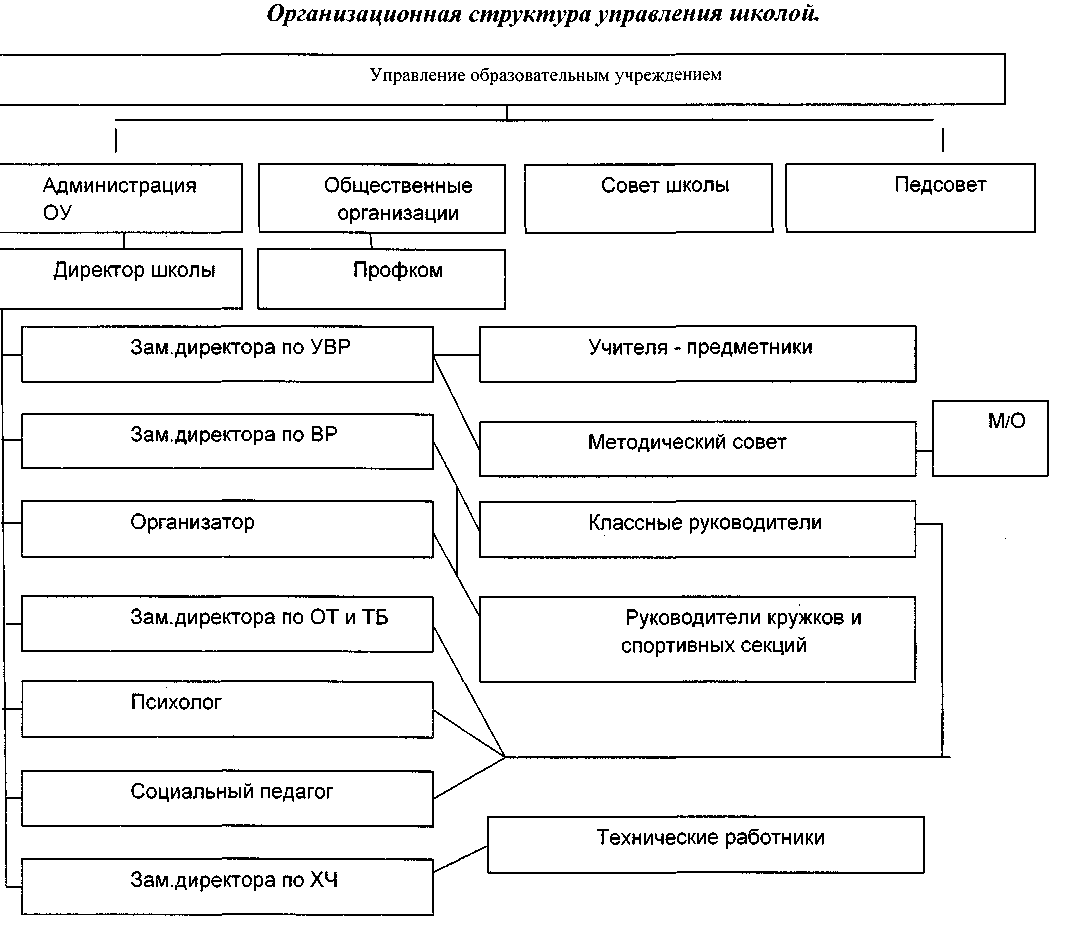 УЧРЕДИТЕЛЬНАБЛЮДАТЕЛЬНЫЙ СОВЕТУПРАВЛЯЮЩИЙСОВЕТПОПЕЧИТЕЛЬСКИЙСОВЕТ